2019 Core ValuesDiscovery: We explore new skills and ideas.Innovation: We use creativity and persistence to solve problems.Impact: We apply what we learn to improve our world.Inclusion: We respect each other and embrace our differences.Teamwork: We are stronger when we work together.Fun: We enjoy and celebrate what we do!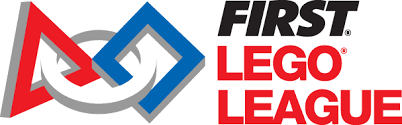 